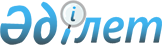 Об утверждении правил ведения публичной кадастровой картыПриказ и.о. Министра цифрового развития, инноваций и аэрокосмической промышленности Республики Казахстан от 12 июля 2023 года № 252/НҚ. Зарегистрирован в Министерстве юстиции Республики Казахстан 18 июля 2023 года № 33106.
      В соответствии с подпунктом 4-1) статьи 7 Закона Республики Казахстан "Об информатизации" ПРИКАЗЫВАЮ:
      1. Утвердить прилагаемые Правила ведения публичной кадастровой карты.
      2. Комитету геодезии и картографии Министерства цифрового развития, инноваций и аэрокосмической промышленности Республики Казахстан в установленном законодательством порядке обеспечить:
      1) государственную регистрацию настоящего приказа в Министерстве юстиции Республики Казахстан;
      2) размещение настоящего приказа на интернет-ресурсе Министерства цифрового развития, инноваций и аэрокосмической промышленности Республики Казахстан.
      3. Контроль за исполнением настоящего приказа возложить на курирующего вице-министра цифрового развития, инноваций и аэрокосмической промышленности Республики Казахстан.
      4. Настоящий приказ вводится в действие по истечении десяти календарных дней после дня его первого официального опубликования.
       "СОГЛАСОВАН"Министерство индустрии и инфраструктурногоразвития Республики Казахстан 
       "СОГЛАСОВАН"Министерство сельского хозяйстваРеспублики Казахстан Правила ведения публичной кадастровой карты Глава 1. Общие положения
      1. Настоящие Правила ведения публичной кадастровой карты (далее - Правила) разработаны в соответствии с подпунктом 4-1) статьи 7 Закона Республики Казахстан "Об информатизации" (далее - Закон) и определяют порядок ведения публичной кадастровой карты. 
      2. В настоящих Правилах используются следующие основные понятия:
      1) публичная кадастровая карта (далее – ПКК) – цифровая карта, которая содержит информацию (сведения) из земельного, правового и градостроительного кадастров Республики Казахстан, а также иные сведения государственных органов и (или) организаций в соответствии с законодательством Республики Казахстан;
      2) информационная система единого государственного кадастра недвижимости (далее – ИС ЕГКН) – информационная система, содержащая сведения земельного и правового кадастров, порядок ведения которых определяется Земельным Кодексом Республики Казахстан и Законом Республики Казахстан "О государственной регистрации прав на недвижимое имущество".
      3. ПКК предназначена для осуществления передачи пространственных данных из ИС ЕГКН посредством набора сервисов. 
      Доступ в личный кабинет осуществляется посредством портала idp.egov.kz.
      4. ПКК обеспечивает доступ в личном кабинете заявителя к следующим функциям:
      1) оформление заявлений на оказание коммерческих услуг по земельно- кадастровым работам (далее – ЗКР);
      2) оформление заявления на расчет стоимости объекта недвижимости для целей налогообложения для первичных и вторичных объектов недвижимости (для физических лиц);
      3) получение результатов и просмотр оказанных коммерческих услуг по ЗКР;
      4) автоматическое определение кадастровой (оценочной) стоимости земельного участка, находящегося в черте населенных пунктов (в том числе проектируемого) при наличии базовых ставок и установленных границ населенного пункта;
      5) онлайн-оплата за оказание коммерческих услуг по ЗКР с сохранением электронного чека;
      6) поиск информации, содержащейся в ПКК, по критериям отбора;
      7) скачивание файлов с результатом поиска информации (*.pdf /*.xlsx/ *.docx) для авторизованных пользователей ИС ЕГКН.
      5. На платформе ИС ЕГКН посредством ПКК формируется реестр очередников на получение земельного участка.  Глава 2. Порядок ведения публичной кадастровой карты Параграф 1. Структура публичной кадастровой карты
      6. Информационный обмен между ПКК и ИС ЕГКН осуществляется посредством следующих веб-сервисов:
      1) информационный веб-сервис по определению объектов недвижимости заявителя;
      2) веб-сервис по запросу на получение сведений об оплате за оказание услуги;
      3) веб-сервис по приему заказа из ПКК в ИС ЕГКН;
      4) веб-сервис по получению доплаты за оказание услуги.
      7. Взаимодействие ПКК с информационными системами государственных органов осуществляется в контуре Единой транспортной среды государственных органов (далее - ЕТС ГО) на республиканском уровне посредством шлюза "электронного правительства" (далее - ШЭП).
      Доступ к системам для приема и передачи сообщений осуществляется круглосуточно, за исключением технологических перерывов в работе ШЭП, ПКК и ИС ЕГКН.
      8. Проверка целостности наполнения сведений ПКК в онлайн режиме, осуществляется владельцем ИС ЕГКН согласно следующим пунктам:
      1) ежедневный контроль работы ПКК;
      2) выявление причин в случае возникновения ошибок при осуществлении передачи сведений и незамедлительное их устранение.  Параграф 2. Управление публичной кадастровой картой
      9. Для управления данными на ПКК созданы следующие функции:
      1) приближение к данным по каждому слою системы;
      2) создание / редактирование испрашиваемого земельного участка (далее – ЗУ), которое осуществляется после нажатия соответствующего интерфейсного элемента авторизованным пользователем.
      10. Ввод пространственных данных (координат) на карте производится следующими способами:
      1) рисование при помощи инструментов "полигон", "линия", "точка" левой кнопкой мыши; 
      2) внесение координат поворотных точек границ испрашиваемого ЗУ на открывшемся модальном окне;
      3) загрузка файла с координатами поворотных точек границ пространственных данных на открывшемся модальном окне. 
					© 2012. РГП на ПХВ «Институт законодательства и правовой информации Республики Казахстан» Министерства юстиции Республики Казахстан
				
      Исполняющий обязанности министрацифрового развития, инноваций иаэрокосмической промышленностиРеспублики Казахстан 

А. Оразбек
Утвержден приказом
Исполняющий обязанности министра
цифрового развития, инноваций и
аэрокосмической промышленности
Республики Казахстан
от 12 июля 2023 года № 252/НҚ